Built environment with ramps for easy access to classrooms -  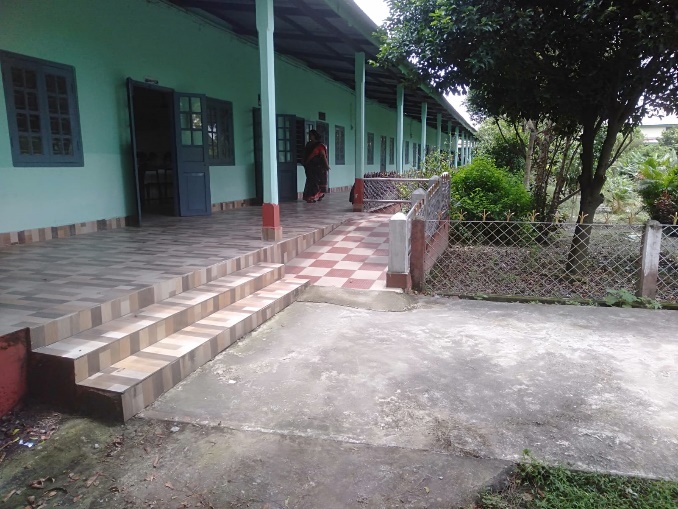 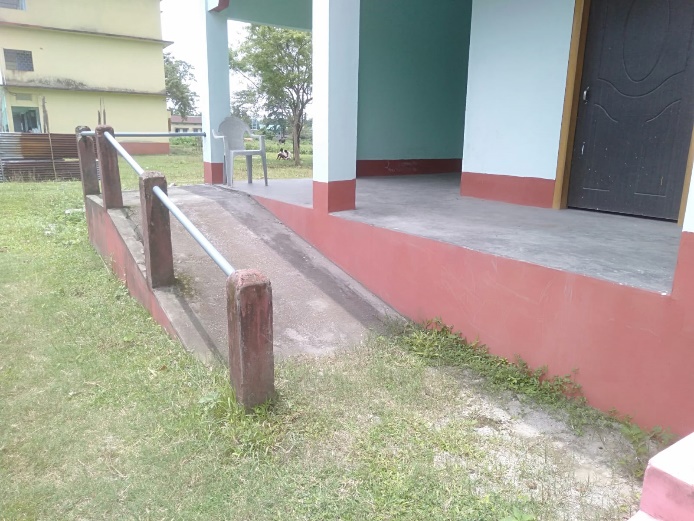 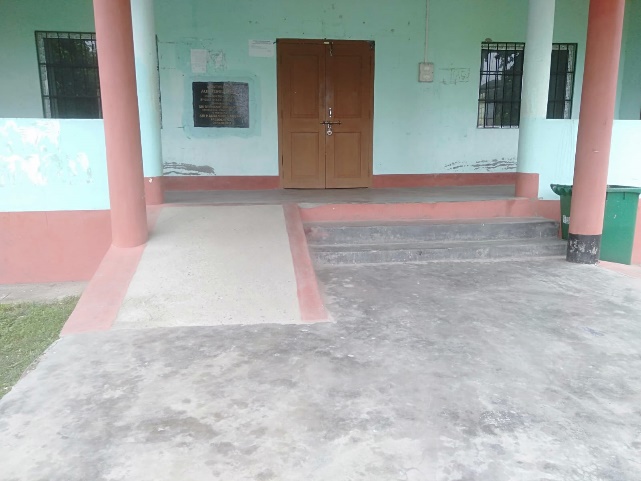 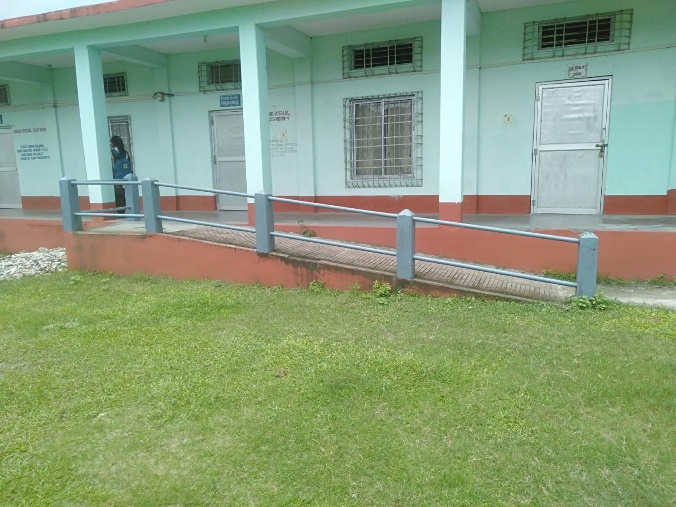 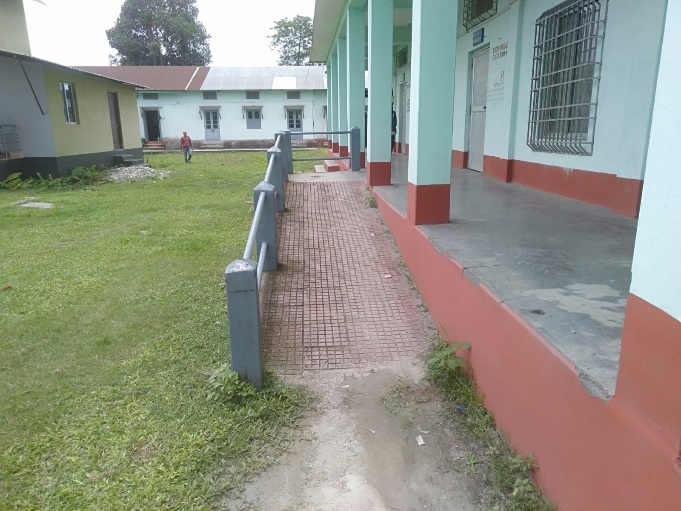 